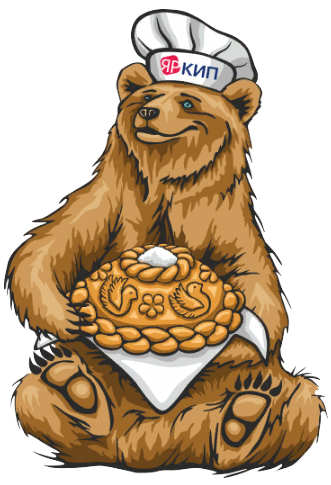 ПОЛОЖЕНИЕ о проведении конкурса «А ну-ка, девушки!», посвященного Международному женскому дню, среди студентов ГПОУ ЯО «Ярославский колледж индустрии питания» в рамках предметной недели физической культуры ОБЩИЕ ПОЛОЖЕНИЯ Положение о проведении конкурса «А ну-ка, девушки!» определяет порядок и условия проведения конкурса «А ну-ка, девушки!» (далее - Конкурс), посвящённого Международному женскому дню, среди студентов ГПОУ ЯО Ярославского  колледжа индустрии питания. (далее - колледж)ЦЕЛИ И ЗАДАЧИ КОНКУРСАЦель Конкурса - создание условий для развития всесторонне развитых членов общества.Задачи:   популяризация спортивно-массовой работы в колледже,  развитие физических качеств,  формирование потребности в здоровом образе жизни,  развитие умений студентов активно проявлять свои способности,  воспитание у учащихся общечеловеческих и нравственных ценностей в  соревнованиях.ОРГАНИЗАЦИЯ КОНКУРСАОрганизатором Конкурса является колледж. Разработчик Конкурса - руководитель физического воспитания             Е.Б. Низамаева. К участию в Конкурсе приглашаются студенты колледжа.   Конкурс «А ну-ка, девушки!» будет проходить 17 марта 2022 года по адресу: г. Ярославль, ул. Советская, д.77, спортивный зал, ответственный преподаватель - Е.Б. Низамаева.3.5  Заявки принимаются организаторами до 15 марта 2022 года.  Команды формируют классные руководители.Жюри действует в составе Председателя и членов жюри.  Председатель жюри – Латыпов Рудольф Федорович, майор ВДВ, ветеран боевых действий в Афганистане. Члены жюри конкурса: - Леонидов А.А., заместитель директора по ОВ и безопасности;          - Дмитриева А.А., педагог – психолог;- Миколаенко Ж.В., заместитель директора по ВР; - Овакмян А.В., социальный педагог.ПОРЯДОК ПРОВЕДЕНИЯ КОНКУРСАИнформация о проведении Конкурса размещается на сайте колледжа.В Конкурсе принимают участие студенты колледжа.  Участники должны иметь основную медицинскую группу здоровья.Каждый участник должен пройти инструктаж по технике безопасности.Команды участвуют в конкурсах согласно расписанию, составленному организаторами мероприятия.Команда группы формируется классным руководителем данной группы. Состав команды - 5 человек (девушки).Все участники должны быть в спортивной форме и сменной обуви.Команда, не участвующая в каком-либо этапе Конкурса, занимает на данном этапе Конкурса последнее место.Этапы Конкурса. Силовая дорожка. Проводится в спортивном зале. Команда из пяти человек приходит в спортивный зал. Участники расписываются   за пройденный инструктаж по ТБ и приступают к выполнению упражнений: а) отжимания с колен (1 очко),  б) подъем туловища из положения «лежа на спине» (1 очко),          в) выпрыгивания с хлопком из положения «сидя» (2 очка).Упражнения выполняются без остановки. Результат суммируется и заносится в протокол. Команды приходят  в спортивный зал по расписанию, составленному организаторами мероприятия.Дартс. Каждая из пяти участниц производит 5 бросков в мишень с расстояния 4 метра. Результат суммируется и заносится в протокол.Прыжки на скакалке на количество раз. Три участника от каждой команды по очереди прыгают через скакалку на количество раз. Каждому из участников дается одна минута. Сумма результатов заносится в протокол.Теоретическая подготовка. Тестирование на тему: «Медицинская подготовка». Проводится в учебном кабинете. Участвуют 5 человек от группы.  Количество правильных ответов всех участников суммируется и заносится в протокол.     Команды приходят в кабинет по расписанию, составленному организаторами мероприятия.ОПРЕДЕЛЕНИЕ ПОБЕДИТЕЛЕЙ КОНКУРСАПодведение итогов.  Жюри суммирует места, занятые каждой командой  во время прохождения конкурсов. Победитель определяется по наименьшей сумме баллов, набранной командой, при равном количестве баллов - по количеству первых мест.Победители награждаются грамотами.  По итогам конкурсов жюри определяет I, II и III место, первые места в каждом конкурсе.   Сообщение о результатах Конкурса публикуется на сайте колледжа.ПРИЛОЖЕНИЯ Приложение 1.  Протокол конкурса «А ну-ка, девушки!»Председатель жюри: ____________       ___________________ Члены жюри конкурса: __________       ___________________ __________      ___________________                                          __________       ___________________ __________      ___________________ СОГЛАСОВАНО                                                    Председатель методической комиссии по направлению «Общеобразовательная подготовка»                                    _____________  О.Н. ШишленокРазработчик(и): Низамаева Елена Борисовна – руководитель физического воспитания                     Иванов Сергей Михайлович  - преподаватель физической культурыСОДЕРЖАНИЕСОГЛАСОВАНО                                                    Председатель методической комиссии по направлению «Общеобразовательная подготовка»                                    _____________  О.Н. ШишленокРазработчик(и): Низамаева Елена Борисовна – руководитель физического воспитания                     Иванов Сергей Михайлович  - преподаватель физической культурыСОДЕРЖАНИЕОБЩИЕ ПОЛОЖЕНИЯ………………………………………………..44ЦЕЛИ И ЗАДАЧИ КОНКУРСА……………………………………..44ОРГАНИЗАЦИЯ КОНКУРСА………………………………………44ПОРЯДОК ПРОВЕДЕНИЯ КОНКУРСА….……………………….55ОПРЕДЕЛЕНИЕ ПОБЕДИТЕЛЕЙ КОНКУРСА………………...ПРИЛОЖЕНИЯ  ………………………………………………………6767№ п/п № группы Силовая дорожка ДартсПрыжки на скакалке Теоретическая подготовка Баллы/место Итоговое место 1 2 3 4 5 6 9 10 